Plenary of the Intergovernmental Science-PolicyPlatform on Biodiversity and Ecosystem ServicesSixth sessionMedellin, Colombia, 18–24 March 2018Item 10 of the provisional agenda**Review of the PlatformReview of the Platform: information on the selection of the review panel and an external professional organization		Note by the secretariat In decision IPBES-5/2, the Plenary of the Intergovernmental Science-Policy Platform on Biodiversity and Ecosystem Services (IPBES) requested the Executive Secretary to call for the nomination of candidates for the review panel, with a view to ensuring regional representation, and to conduct a competitive bidding process for an external professional organization to coordinate the review with a view to initiation of the work of the organization by the beginning of 2018, subject to the availability of financial resources.On 6 November 2017, the Executive Secretary issued two notifications, calling, by 2 January 2018, for nominations for members of the review panel and for expressions of interest from professional organizations to coordinate the external element of the IPBES review. The call had been developed by the Bureau working with the Multidisciplinary Expert Panel based on the terms of reference for the review of the Platform at the end of its first work programme, set out in the annex to decision IPBES-5/2. On 11 January 2018, the call for nominations for members of the review panel was extended to 2 February 2018. According to the terms of reference, the review panel will comprise no more than 10 reviewers with a balanced composition of government representatives, scientists and representatives of non-governmental organizations. The members of the panel will be selected, in response to the call, by the Bureau in consultation with the Multidisciplinary Expert Panel, guided by the following criteria, as set out in paragraph 9 of the terms of reference: Relevant qualifications of the organization and the reviewers to conduct institutional reviews at the global level; Demonstrated track record of the organization and the reviewers in working with 
science-policy interfaces and in understanding the roles and functions of a global environmental assessment process in general and of IPBES in particular. The Bureau and the Multidisciplinary Expert Panel will also select, guided by those criteria, an external professional organization in response to the call. The secretariat working with the Bureau will review the proposals and if no proposals meet the criteria or fall within the financial resources available, the Bureau may choose to hire an administrative officer located outside of the secretariat to coordinate the review. The Bureau, at its tenth meeting (October 2017), decided that the trust fund would not be used for any expenditure relating to the external review, pending the further consideration by the Plenary of the revised budget for 2018 that it approved at its fifth session.The secretariat received 23 nominations for members of the review panel, and 18 expressions of interest from external professional organizations to coordinate the review, which are set out in the annex to the present note. The Bureau, in consultation with the Multidisciplinary Expert Panel, decided to have an initial exchange of views by email on that information and to finalize the selection during the sixth session of the Plenary.The annex to the present note, which has not been formally edited, presents the applications received for the members of the review panel, and for the external professional organization. AnnexReview of the Platform: information on the selection of the review panel and an external professional organizationThe secretariat received 23 nominations for members of the review panel, which are set out in table 1, comprising 16 nominations from governments, including 5 from Africa, 2 from Asia Pacific, 2 from Latin America and Caribbean, and 7 from Western Europe and Others Group, and 7 nominations from organizations. The secretariat received expressions of interest to coordinate the external part of the review from 18 organizations, which are set out in table 2.Table 1 
Individuals nominated for members of the review panelTable 2
Professional organizations having expressed interest in coordinating the external review of IPBES UNITED 
NATIONS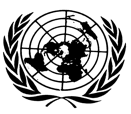 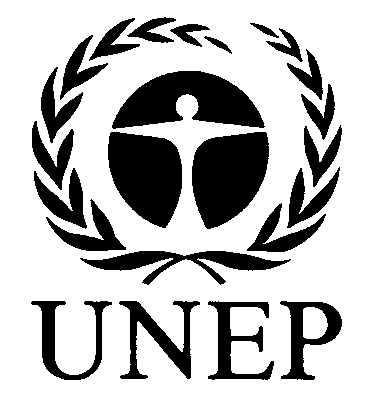 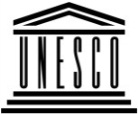 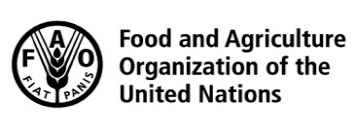 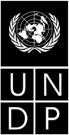 BESIPBES/6/INF/33*IPBES/6/INF/33*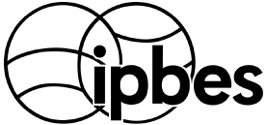 Intergovernmental Science-Policy Platform on Biodiversity and Ecosystem ServicesIntergovernmental Science-Policy Platform on Biodiversity and Ecosystem ServicesIntergovernmental Science-Policy Platform on Biodiversity and Ecosystem ServicesIntergovernmental Science-Policy Platform on Biodiversity and Ecosystem ServicesIntergovernmental Science-Policy Platform on Biodiversity and Ecosystem ServicesDistr.: General
12 February 2018English onlyDistr.: General
12 February 2018English onlyName Link to curriculum vitaeNominated by Governments1Randriamahaleo Sahoby Ivywww.ipbes.net/sites/default/files/cv_randriamahaleo_sahoby_janv_2018__1.pdfMadagascar2Nicholas Kingwww.ipbes.net/sites/default/files/nkingcv-_jan_2018.docx South Africa3Malta Qwathekanawww.ipbes.net/sites/default/files/maltas_updated_curiculum_vitae_2018_0.pdfSouth Africa4Fatima Aliwww.ipbes.net/sites/default/files/fatima_ali_cv_2018_v4doc_0.pdfSudan 5Thameur Chaibiwww.ipbes.net/sites/default/files/cv_chaibi_m_oct_2017__0.pdfTunisia6Nirmal Harshwww.ipbes.net/sites/default/files/cv_of_dr._harsh.docxIndia 7Ryo Kohsakawww.ipbes.net/sites/default/files/cv_kohsaka_long.docJapan8Ana María Hernández Salgarwww.ipbes.net/sites/default/files/cv_ana_maria_hernandez_salgar_january_2018.pdfColombia9Marina Rosaleswww.ipbes.net/sites/default/files/resume_curriculum_vitae.pdfPeru10Peter Bridgewater www.ipbes.net/sites/default/files/bridgewater_short_cv_2018.pdf Australia11Philippe Le Prestre https://www.ipbes.net/sites/default/files/cv-le_prestre_fr-for_ipbes.doc Canada12Emmanuelle Quillérouwww.ipbes.net/sites/default/files/quillerou_english_2017_11_eng-msc-phd_ipbes.pdfFrance 13Selim Louafiwww.ipbes.net/sites/default/files/louafi_cv_eng_2017.pdfFrance14Jacques Moreauwww.ipbes.net/sites/default/files/cvmoreau_environnement_et_biodiversite.docFrance15Giorgio Mancinelliwww.ipbes.net/sites/default/files/curriculum_english_jan2018_2.pdf Italy16Doug Beard www.ipbes.net/sites/default/files/doug_beard_cv_oct_2017.docUnited States of AmericaOrganizations17Mahmoud Aliwww.ipbes.net/sites/default/files/curriculum_vita1.pdf Desert Research Center18Kalpana Chaudhariwww.ipbes.net/sites/default/files/klc-cv-.pdf Institute for sustainable development and research India (ISDR)19Karen Jenderedjianwww.ipbes.net/sites/default/files/cv_jenderedjian_karen_en_2017-12-03_0.pdfNational Academy of Sciences of Armenia20André Francisco Pilonwww.ipbes.net/sites/default/files/abridged_curriculum_vitae_copy_0.pdfInternational Academy of Science Health & Ecology21Albert S Van Jaarsveldwww.ipbes.net/sites/default/files/cv_avjbrief.docInternational Council for Science (ICSU)22Mehdi Yazdaniwww.ipbes.net/sites/default/files/yazdani_cv_2016_0_0.pdfShahid Beheshti University23Kalemani Joseph Mulongoywww.ipbes.net/sites/default/files/jo_mulongoy_cv_jan_2017_0.pdfUniversity of GhanaOrganization Website Headquarters 1Asian Institute of Technology www.ait.ac.th/Thailand 2Institute for sustainable development and research India (ISDR) India 3Institute of Nature Territory and Renewable Energy Sciences (INTE) http://inte.pucp.edu.pe/  Peru 4International Council for Science (ICSU) https://icsu.org/ France 5International University of Business Agriculture and Technology (IUBAT) www.iubat.edu/ Bangladesh 6Iraq Ministry of Agriculture Iraq 7JNCC Support Co http://jncc.defra.gov.uk/ United Kingdom 8Khazar University www.khazar.org/ Azerbaijan 9Mauritius Institute of Education www.mie.ac.mu/ Mauritius 10Ministry of Environment, Cambodia www.moe.gov.kh/ Cambodia 11OASIS Serbia 12Planete Publique www.planetepublique.fr/ France 13Sandra Kruger and Associates www.skaa.co.za/ South Africa 14The Institute for Natural Resources India 15United Nations Environment Programme www.unenvironment.org/ Kenya 16Venus Consult and Training Uganda 17World Heritage Institute of Training and Research for the Asia and the Pacific www.whitr-ap.org China 18World Wide Fund for Nature (WWF) www.worldwildlife.org/ Switzerland 